  Спецификация 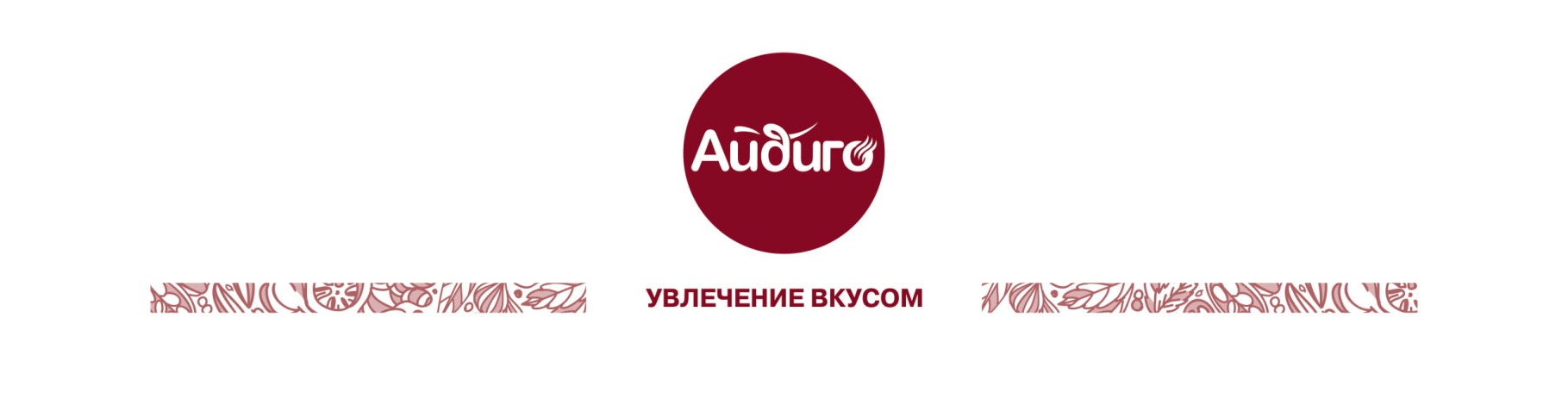 Агар-агар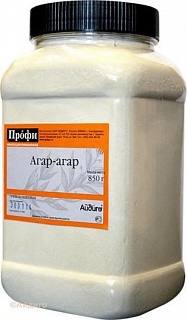 Предприятие-изготовитель: ООО «Айдиго», Юр. Адрес: 620049, Россия, Свердловская обл., г. Екатеринбург, ул. Комсомольская 37, оф. 207/1Адрес производства: 623704,Россия, Свердловская обл., г. Березовский, Режевской тракт, 15 км, уч. № 4Наименование  продукции: Агар-агар (пищевой)Вид потребительской тары: Пластиковая банка с твист-крышкой.  Масса нетто потребительской единицы: 850 гТУ 9284-006-52303135-2014Показатели качестваПоказатели качестваПоказатели качестваОрганолептические показатели:Внешний вид: Порошкообразная, хорошо сыпучая, однородная масса. Допускается наличие комочков, разрушаемых при легком механическом воздействииВнешний вид: Порошкообразная, хорошо сыпучая, однородная масса. Допускается наличие комочков, разрушаемых при легком механическом воздействииОрганолептические показатели:Цвет: Цвет от белого до кремового.  Цвет: Цвет от белого до кремового.  Органолептические показатели:Вкус и аромат: Без постороннего вкуса и запахаВкус и аромат: Без постороннего вкуса и запахаФизико-химические показатели:Массовая доля влаги, %, не более   15,015,0Прочность студня по ВУаленту (/0,85 % агара и 70 % сахара), не менее     25002500Температура желирования, °С37-3837-38Массовая доля золы, % , не более4,54,5Зараженность вредителями хлебных запасовНе допускаетсяНе допускаетсяМикробиологические показатели:БГКП (колиформы), не допускаются в г продукта: 1,0БГКП (колиформы), не допускаются в г продукта: 1,0Микробиологические показатели:КМАФАнМ КОЕ/г: не более 5*104КМАФАнМ КОЕ/г: не более 5*104Микробиологические показатели:Плесени КОЕ/г: не более 100Плесени КОЕ/г: не более 100Микробиологические показатели:Патогенные микроорганизмы, в т.ч. сальмонеллы, не допускаются в: 25 КОЕ/гПатогенные микроорганизмы, в т.ч. сальмонеллы, не допускаются в: 25 КОЕ/гТоксичные элементы:Свинец - не более 5 мг/кгСвинец - не более 5 мг/кгТоксичные элементы:Мышьяк - не более 3 мг/кгМышьяк - не более 3 мг/кгСостав продукта: агар-агар   Состав продукта: агар-агар   Состав продукта: агар-агар   Страна происхождения: КитайСтрана происхождения: КитайСтрана происхождения: КитайПищевая ценность: белки –4 г, жиры –0  г, углеводы – 76 гЭнергетическая ценность: 300 кКал / 1260 кДжПищевая ценность: белки –4 г, жиры –0  г, углеводы – 76 гЭнергетическая ценность: 300 кКал / 1260 кДжПищевая ценность: белки –4 г, жиры –0  г, углеводы – 76 гЭнергетическая ценность: 300 кКал / 1260 кДжСроки годности и условия хранения: при температуре не выше + 20 °С и относительной влажности воздуха не более 75%. Срок годности 24 месяца при соблюдении условий хранения.Сроки годности и условия хранения: при температуре не выше + 20 °С и относительной влажности воздуха не более 75%. Срок годности 24 месяца при соблюдении условий хранения.Сроки годности и условия хранения: при температуре не выше + 20 °С и относительной влажности воздуха не более 75%. Срок годности 24 месяца при соблюдении условий хранения.Способ применения: использовать при приготовлении блюд согласно рецепту или по вкусу.  Способ применения: использовать при приготовлении блюд согласно рецепту или по вкусу.  Способ применения: использовать при приготовлении блюд согласно рецепту или по вкусу.  Рекомендации по применению: порошок, названный агар-агар, получают из красных и бурых водорослей, которые произрастают на Белом и Черном море, а также в Тихом океане. Вязкость агар-агара в несколько раз превышает желатин. К тому же, он не плавится при комнатной температуре, поэтому лучше подходит для желе, тортов и других десертов.Сила агара - 900ш-г/см2, по валенту 2200-2400г/ см2Рекомендации по применению: порошок, названный агар-агар, получают из красных и бурых водорослей, которые произрастают на Белом и Черном море, а также в Тихом океане. Вязкость агар-агара в несколько раз превышает желатин. К тому же, он не плавится при комнатной температуре, поэтому лучше подходит для желе, тортов и других десертов.Сила агара - 900ш-г/см2, по валенту 2200-2400г/ см2Рекомендации по применению: порошок, названный агар-агар, получают из красных и бурых водорослей, которые произрастают на Белом и Черном море, а также в Тихом океане. Вязкость агар-агара в несколько раз превышает желатин. К тому же, он не плавится при комнатной температуре, поэтому лучше подходит для желе, тортов и других десертов.Сила агара - 900ш-г/см2, по валенту 2200-2400г/ см2Содержание аллергенов: произведено на предприятии, где используются арахис, орехи, кунжут, сельдерей, горчица, сухое молоко и глютенсодержащие злаки. Содержание аллергенов: произведено на предприятии, где используются арахис, орехи, кунжут, сельдерей, горчица, сухое молоко и глютенсодержащие злаки. Содержание аллергенов: произведено на предприятии, где используются арахис, орехи, кунжут, сельдерей, горчица, сухое молоко и глютенсодержащие злаки. 